April Board ReportBellevue Middle/High SchoolJohn DarnellWe are in the process of conducting our Bellevue Classroom internal lab visits.  Due to COVID these will be virtual.Our Spring sports teams are in the middle of the season.  It is nice and refreshing to see our student athletes back outside competing.Prom was April 23rd!  Our students loved the opportunity to gather together and celebrate this year.Mr. Pelgen has been working diligently in his role.  We currently have a plan for more than 95% of our seniors for Gateway, CTE, or regional hubs.  There are a few seniors that we will keep in the building to work more intentionally with.Senior Honors Night is May 24th.  A parade will take place to get the students from Grandview to Ben Flora.Graduation is May 28th at 7:00pm at Ben FloraUnderclassmen awards ceremony will be May 20th at 7:30pm at Ben Flora.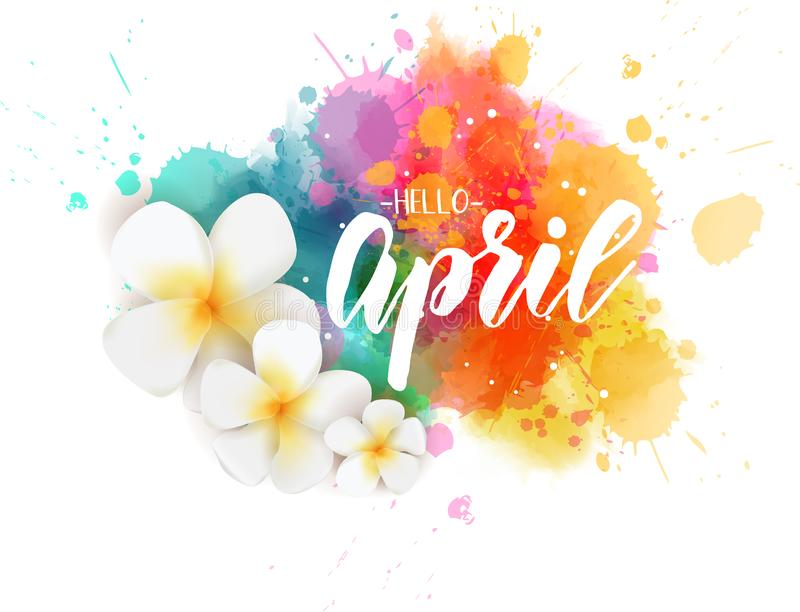 